ҠАРАР                                                                     РЕШЕНИЕ      31 март 2022 й.                           №148	       31 марта 2022 г.       «О внесении изменений и дополнений в решение Совета сельского поселения Инзерский сельсовет муниципального района Белорецкий район Республики Башкортостан  22 апреля 2014 года  № 195 «Об утверждении Положения  о бюджетном процессе в сельском поселении Инзерский  сельсовет муниципального района Белорецкий район Республики Башкортостан». Руководствуясь Федеральными законами от 28.06.2021г. № 228-ФЗ, от 01.07.2021г. № 244-ФЗ, 29.11.2021г. № 384-ФЗ, протестом Белорецкой межрайонной прокуратуры от 29.03.2022г. № 43-2022 Совет сельского поселения Инзерский  сельсовет  муниципального района Белорецкий  район Республики Башкортостан р е ш и л :1.  Часть 3 ст. 14 первый абзац изложить в следующей редакции: «Нормативные правовые акты, муниципальные правовые акты, регулирующие предоставление субсидий юридическим лицам (за исключением субсидий государственным (муниципальным) учреждениям), индивидуальным предпринимателям, а также физическим лицам - производителям товаров, работ, услуг, должны соответствовать общим требованиям, установленным Правительством Российской Федерации, и определять:»    Пункт 2 части 3 ст. 14 изложить в следующей редакции: «Цели, условия и порядок предоставления субсидий, а также результаты их предоставления»   Пункт 5 части 3 ст. 14 изложить в следующей редакции: «Положения об осуществлении в отношении получателей субсидий и лиц, указанных в пункте 5 настоящей статьи, проверок главным распорядителем (распорядителем) бюджетных средств, предоставляющим субсидии, соблюдения ими порядка и условий предоставления субсидий, в том числе в части достижения результатов их предоставления, а также проверок органами государственного (муниципального) финансового контроля.»2. Абзац 2 части 4  ст. 15 изложить в следующей редакции « Порядок определения объема и предоставления указанных субсидий из бюджета поселения устанавливается правовыми актами администрации поселения Инзерский  сельсовет, том числе результаты их предоставления, муниципальными правовыми актами местной администрации или нормативными правовыми актами (муниципальными правовыми актами) уполномоченных ими соответственно федеральных органов государственной власти (федеральных государственных органов), органов государственной власти субъекта Российской Федерации, органов местного самоуправления. Указанные нормативные правовые акты, муниципальные правовые акты должны соответствовать общим требованиям, установленным Правительством Российской Федерации, и содержать положения об осуществлении в отношении получателей субсидий и лиц, указанных в пункте 3 настоящей статьи, проверок главным распорядителем (распорядителем) бюджетных средств, предоставляющим субсидии, соблюдения ими порядка и условий предоставления субсидий, в том числе в части достижения результатов их предоставления, а также проверок органами государственного (муниципального) финансового контроля в соответствии со статьями 268.1 и 269.2 Бюджетного Кодекса Российской Федерации.» 3. Настоящее решение опубликовать на официальном сайте сельского поселения Инзерский сельсовет (http:// http://sp-inzer.ru/) .4.Контроль за исполнением настоящего решения возложить на постоянную комиссию Совета по бюджету, финансам, налогам и вопросам собственности.Глава сельского поселения                                                     А.В. КучербаеваБАШҠОРТОСТАН РЕСПУБЛИКАЋЫБЕЛОРЕТ РАЙОНЫмуниципаль районЫНЫңИНЙәР АУЫЛ СОВЕТЫАУЫЛ БИЛәМәһЕСОВЕТЫ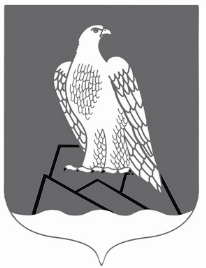 СОВЕТСЕЛЬСКОГО ПОСЕЛЕНИЯИНЗЕРСКИЙ СЕЛЬСОВЕТ Муниципального района Белорецкий район РЕСПУБЛИКИ БАШКОРТОСТАН